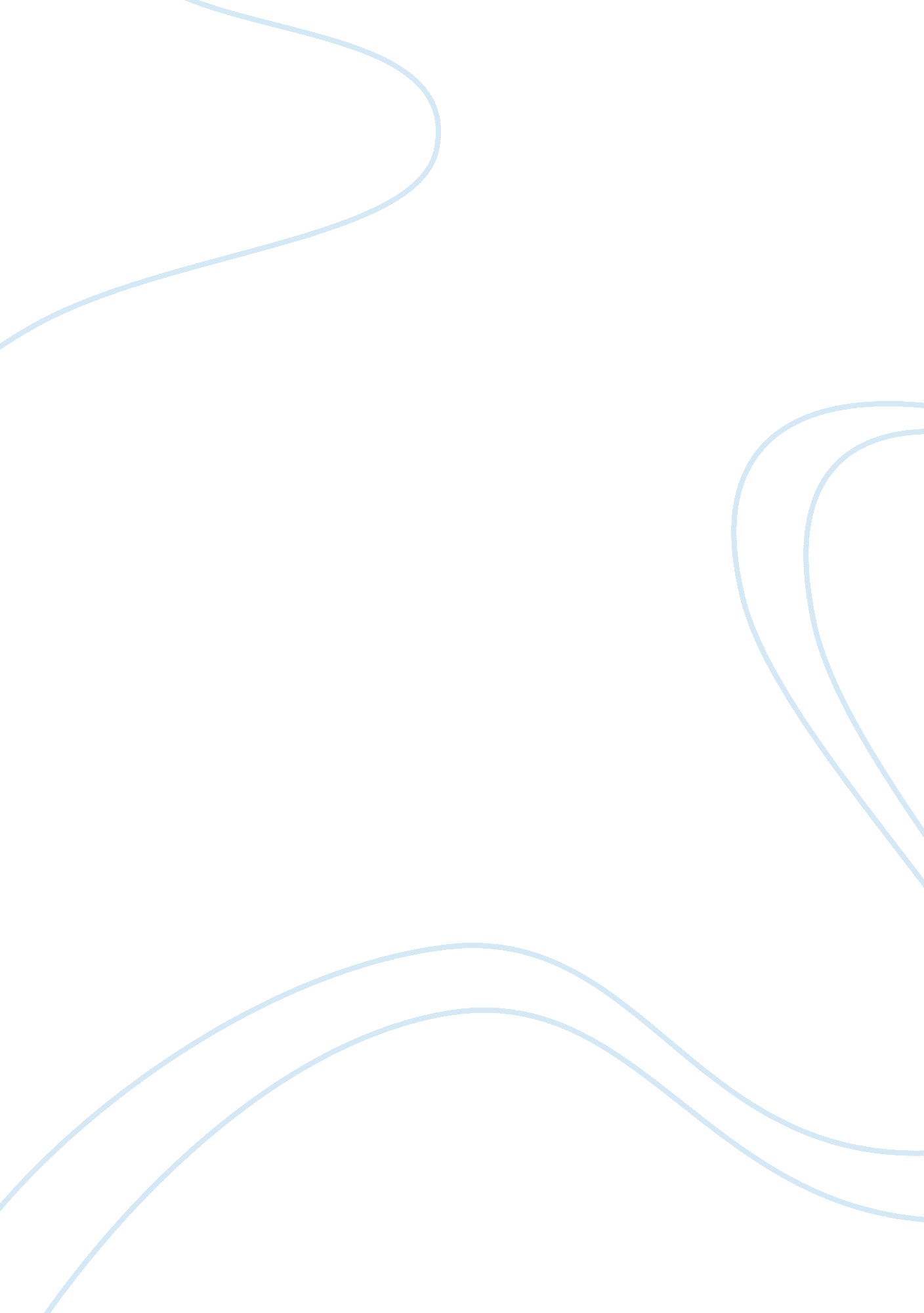 Filipino social acceptanceExperience, Human Nature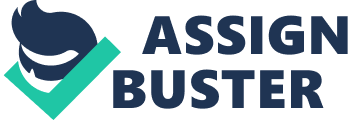 Adrian Carl C. Flores Dorm: matapat Age : 16 Sex : Male Birth Date : September 30, 1993 Address : Kapuong 1993 kapilya, Tondo Manila Educational Attainment : High school Civil : Single Occupation : Delivery Boy Date of Admission : December. 22, 2011 Date Administered Test : February 7, 2013 Case : Frustrated murder Social Worker : Mam Shiena I. GeneralObservationThe subject wears Sando, Black Short . He is in fair complex, black eyes and bald. Noticeably he was some mole in his neck . Among the 4 siblings. He is the youngest. At the very young age her mother left them and the only one that will take care of them is her father. But later on her father died so that no one will lead them to make good decision making. The absence of his parents is one of the factor that will lead him to do undesirable things in life. The subject while talking the test was quit. But when he saw some of her dormate he talk even though I am in front of him. And hesitant especially in drawing because he claimed that he does not know how to draw perfectly. On the other hand he was able to draw as much as he could. I. Test AdministeredDate Administered DAP11-16-12 SSCT11-20-12 RAVEN11-21-12 BENDER11-22-12 II. The result and interpretation DAP The test showed his tendencies of being suspicious to other people. He suffers from oral aggression . He has a problem to control his anger. He has sexual conflict and conflict about his body. SACH SENTENCE Based on the test result, it shows that the subject has conflict towards his parent. He wishes the presence of his parent. He has a mild difficulty in accepting challenges in her life. He has difficulty at work . he feels rejected and isolated but he tried to be optimistic. BENDER The test revealed that the subject is emotionally disturbed maybe because of the quickly losing her parents. There is an evidentanxietyand difficulty toward her interpersonal relationship. He tried to be socially accepted but his suspicious surface take place when he is in conflct. RAVENS PROGRESSIVE Raw Score : 40 Percentile : 25% Grade : III Level of Intelligence : Intellectually Average IVSummary The subject appeared to Deny persistent feeling of guilt and insecurity. His poor disposition was a factor that hinders him and made him suffer from a feeling of inferiority and and isolationt hat may cause himdepression. Only if he has a strongfamilyfoundation, it may display positive visualization towards his goal in life and has a strong decision making. Jason Ubina Dorm: Reception Age : 16 Sex : Male Birth Date : November 19, 1996 Address : 1464 Ilang –Ilang St. Pandacan Manila Educational Attainment : High school Civil : Single Occupation : Computer Technician Date of Admission : March 9, 2013 Date Administered Test : February 7, 2013 Case : MarijuanaUser Social Worker : Daddy Erwin II. General Observation The subject wears White T-shirt , Black Short and slippers. He is in dark complex, black eyes and bald. Noticeably he has tattoo on his wrist and finger and mole n hid neck. Among the 4 siblings. He is the youngest. The subject while talking the test was quit. But when he saw some of her dormate he talks even though I am in front of him. Some of the time. He is complaining about the question in test I giving. III. Test AdministeredDate Administered DAP11-16-12 SSCT11-20-12 RAVEN11-21-12 BENDER11-22-12 IV. The result and interpretation DAP The test showed that the subject is optimistic. He recognizes the male is the more powerful which is normal. The subject is more on impulsive behavior rather than intellectual. He needs to control expression of aggression. SACH SENTENCE Based on the test result, it shows that the subject has conflict towards his father. He wishes the presence of his father. He has a mild difficulty in accepting challenges in her life. He regret on his past experiences and seem mildly disturbed by thefailureto control of his trouble that he make. Even though there are things that is not unpleasant he trid to be optimistic and to be patient. BENDER The test revealed that the subject is one of the aggressive type. He suffered from a feeling of insecurity and self doubt. RAVENS PROGRESSIVE Raw Score : 39 Percentile : 25% Grade : III Level of Intelligence : Intellectually Average IVSummary The subject appeared to deny persistent feeling of guilt and his problem controlling aggression. The subject has the tendencies to be self oriented, optimistic and aggressive. His poor disposition was a factor that hinders him and made him suffer from a feeling of inferiority and and isolation hat may cause him depression. Only if he has a strong family foundation, it may display positive visualization towards his goal in life and has a strong decision making. Rogie Mar Perez Dorm: Reception Age : 17 Sex : Male Birth Date : November 3, 1995 Address : 1478 Fugoso St. Sta. Cruz Manila Educational Attainment : High school Civil : Single Occupation : Mineral water Boy Date of Admission : February 26, 2013 Date Administered Test : February 27, 2013 Case : Rubbery Social Worker : Mam Mel III. General Observation The subject wears Blue T-shirt, Black Short and slippers. He is in dark complex, black eyes and bald. Noticeably he has tattoo on his left arm. Among the 3siblings. He is the Eldest. He is a married person. He has one child. His fathers were on ail when he was young so that he mother are the only one that is supporting them financially. The subject while talking the test was quit. He follow instruction quickly an d participate properly. Test AdministeredDate Administered DAP11-16-12 SSCT11-20-12 RAVEN11-21-12 BENDER11-22-12 V. The result and interpretation DAP He does not recognize the role of sexes. He suffered from social anxiety that may cause him depression. He suffered from being self indulgence and self centered. He did not listen to the opinion of other. He feel discriminate. SACH SENTENCE Based on the test result, it shows that the subject has conflict towards his father. He wishes the presence of his father. He always want approval of others before committing emotionally. He is extremely suspicious about other people. HE has Mild difficulty in accepting challenges in life. BENDER The test revealed that the subject ha s low tolerance of frustration. He has a feeling of insecurity and compulsive self doubt. He thinks negative in some aspect of her life. . He tried to be socially accepted but his suspicious surface take place when he is in conflict. RAVENS PROGRESSIVE Raw Score : 44 Percentile : 50% Grade : III Level of Intelligence : Intellectually Average IVSummary The subject appeared to be socially distrcted. There is an evident anxiety frustration and suspicious thingking. His poor disposition was a factor that hinders him and made him suffer from a feeling of inferiority and and isolation hat may cause him depression. Only if he has a strong family foundation, it may display positive visualization towards his goal in life and has a strong decision making. 